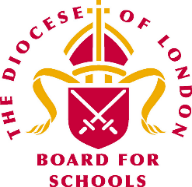  Assessment criteria                                                             Greater depth in REArea of enquiry:Beliefs, Teachings, Sources of Wisdom & AuthorityWays of LivingWays of Expressing MeaningQuestions of Identity, Diversity and BelongingQuestions of Meaning, Purpose and TruthQuestions of Values and CommitmentsTo note:  The first statement in every column is related to the first line of enquiry – Beliefs, Teachings, Sources of Wisdom & Authority.  The second statement is related to the second line of enquiry- Ways of Living etcReceptionYear 1Year 2Year 3Year 4Year 5Year 6